K4 Grade Supply List 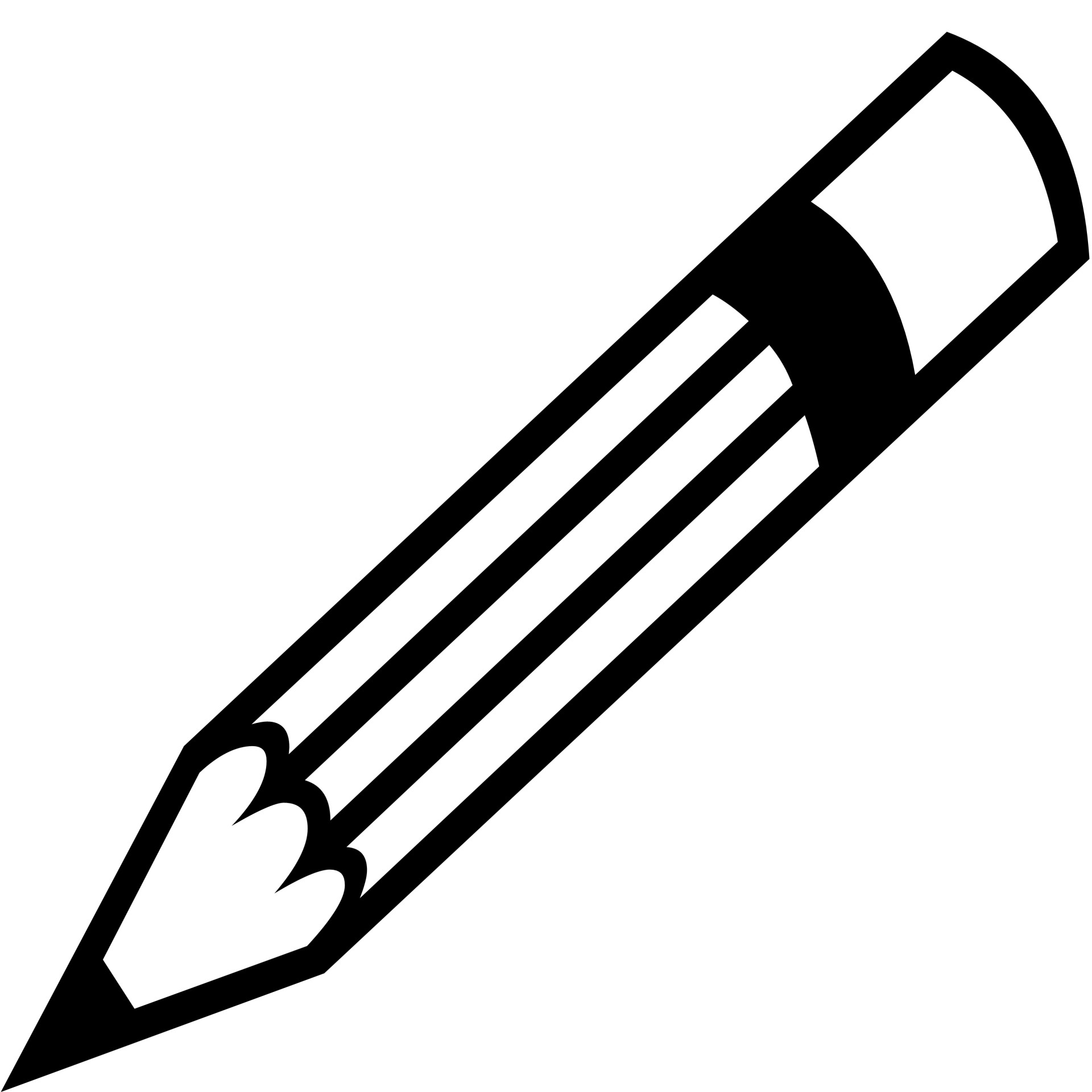 2021-2022$5 for a 2-pocket plastic folder and crayon/pencil box provided by Mrs. Connolly (it will be labeled with your child’s name on each)3 disinfecting wipes2 large hand sanitizers1 baby wipe1 Small pair scissors (kids sized) 2 pack crayons jumbo/large size5 or more glue sticks3 containers of play dough (ANY color and regular sized NOT mini)1 pack of colored pencils2 boxes of tissuesPack of zip lock bags (quart or gallon size)